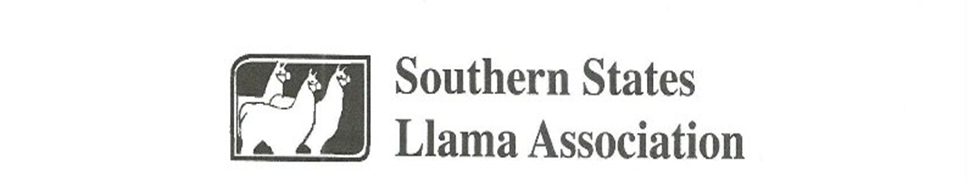                                                                 YOUTH SCHOLARSHIP APPLICATION                                                                                                                  Please printName___________________________________________Telephone___________________Email_____________________________________Address____________________________________________________City_____________________State_____________Zip_______________Parents/Guardian Name___________________________________________Telephone__________________Email_______________________Address____________________________________________City______________________________State____________Zip_______________School currently attending____________________________________________________________Telephone___________________________Address__________________________________________________City__________________________State__________Zip_______________Guidance Counselor ______________________________________________________Year of graduation_______________GPA. Weighted________________ non-weighted__________________Name of College/University/Vocational school planning to attend________________________________________________________________Address____________________________________________________City__________________State__________________Zip_____________Two year school_____________________    or     four year school______________________Degree planning to attend______________________________________________________High School achievements: Clubs (offices held), Sports, Scholastic Achievements (honors & awards):_______________________________________________________________________________________________________________________________________________________________________________________________________________________________________________________________________________________________________________________________________________________________Community involvement:  SSLA participation, 4H, scouts, Community activities:_______________________________________________________________________________________________________________________________________________________________________________________________________________________________________________________________________________________________________________________________________________________________On a separate sheet Hand written – After completing the above tell us about yourself. What are you hobbies? What do you like to do? How did you become involved in llamas or alpacas? What are your career plans? What are your short term goals, and your long term goals?Submit the completed application to the Youth Scholarship Committee by the second Monday in January.Tom Rothering, 809 W. Swilley loop, Plant City, FL 33567, H-813-737-3318 or C-813-802-9271    Twrothering@aol.com 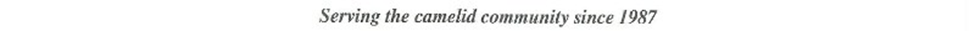 